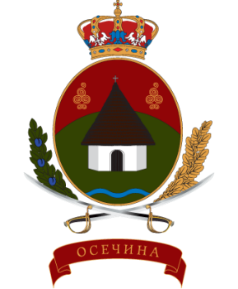 РЕПУБЛИКА СРБИЈАОПШТИНА ОСЕЧИНАГОДИШЊИ ИЗВЕШТАЈ О РАДУЗА 2020. ГОДИНУОДЕЉЕЊЕ ЗА ИНСПЕКЦИЈСКЕ ПОСЛОВЕ- КОМУНАЛНА ИНСПЕКЦИЈА-Фебруар, 2021. године 	Комунална инспекција у свом раду примењује Закон о комуналним делатностима („Службени гласник РС“, број 88/2011, 104/2016 и 95/2018), Закон о инспекцијском надзору („Службени гласник РС“, број 36/2015, 44/2018-др.закон и 95/2018), Закон о трговини („Службени гласник РС“ број 53/2010, 10/2013 и 44/2018-др.закон) и одлуке Скупштине општине Осечина донете на основу закона којима се ближе уређује обављање комуналних делатности, пружање комуналних услуга и прописују услови за њихово обављање.Одлуке Скупштине општине Осечина које ова инспекција примењује у свом раду су:
1. Одлука о комуналним делатностима („Службени гласник општине Осечина“, број 9/15);
2.  Одлука о радном времену (“Општински сл.гласник”, број 1/2009);3. Одлука о локалним комуналним таксама („Службени гласник општине Осечина“, број 10/2016);4. Одлука о држању домаћих животиња на територији општине Осечина („Општински сл. гласник“, број 13/2017 и 8/2019);5. Одлука о сахрањивању и гробљима (“Општински сл.гласник”, број 8/2019);6.  Одлука о кућном реду;7. Одлука о зоохигијени („Општински сл. гласник“, број 13/2017 и 8/2019)8. Одлука о јавним паркиралиштима („Општински сл. гласник“, број 3/2017, 8/2017 и 9/19)9. Oдлукa о управљању пијацама („Општински сл. гласник“, број 9/2019)
 	Права и дужности комуналног инспектора прописана су чланом 34. Закона о комуналним делатностима, тако да комунални инспектор има право и дужност да у вршењу инспекцијског надзора:
1) Прегледа опште и појединачне акте, евиденције и другу документацију вршилаца комуналне делатности и других правних и физичких лица;2) Саслуша и узима изјаве од одговорних лица код вршилаца комуналне делатности и других правних и физичких лица;3) Прегледа објекте, постројења и уређаје за обављање комуналне делатности и пословне
просторије ради прикупљања неопходних података;4) Наложи решење да се комунална делатност обавља на начин утврђен законом и
прописима донетим на основу закона;5) Наложи решењем извршење утврђених обавеза и предузимање мера за отклањање
недостатака у обављању комуналне делатности;6) Прегледа објекте, постројења и уређаје који служе коришћењу комуналних услуга,
укључујући и оне које представљају унутрашње инсталације и припадају кориснику комуналне услуге;7) Наложи решењем отклањање недостатака на унутрашњим инсталацијама и да приступи тим инсталацијама приликом извршења решења којим је наложено отклањање недостатака или искључење корисника са комуналног система;8) Наложи решењем уклањање ствари и других предмета са површина јавне намене ако су они ту остављени противно прописима;9) Забрани решењем одлагање отпада на местима која нису одређена за ту намену;
10) Забрани решењем уништење зелених површина, ограда и других комуналних објеката;
11) Подноси захтеве за покретање прекршајног поступка;12) Предузима и друге мере прописане Законом и подзаконским прописима.У току 2020. године комунална инспекција издала је 277 решења везаних за уређење јавних површина и приватних поседа у градској грађевинској зони,  заузеће јавних површина, услови држања домаћих животиња, одвођење отпадних вода, чишћење отворених дренажних канала и река, контрола откупних места.Комунална инспекција је деловала превентивно у области радног времена угоститељских објеката. Комунална инспекција је у области трговине ван продајног објекта и откупа воћа и поврћа извршила 57 инспекцијских надзора.Применом закона и одлука Скупштине општине Осечина, комунална инспекција је у току овог извештајног периода обављала свакодневне контроле ЈКП „Осечина“, као вршиоца комуналних услуга, по питању:снабдевања водом за пиће ;изношења комуналног отпада и кућног смећа из варошице и околних села;одржавањa улица, зелених површина и других површина јавне намене у општини;одржавања објеката атмосферских и отпадних вода;одржавања и управљања пијацама;Контролама је утврђено да је водоснабдевање у 2020. години било
уредно, осим кратких прекида због кварова на водоводној мрежи. Кварови су отклањани у најкраћем времену од стране ЈКП Осечина.Изражени су проблеми на објектима канализационе мреже, тј.изливања отпадних вода на јавне површине, нарочито у делу раскрснице Цара Лазара и Карађорђеве улице као и шахте поред стамбених зграда у Карађорђевој улици.Изношење комуналног отпада и смећа Комунално предузеће врши према Програму и у складу са Одлуком о комуналним делатностима, најмање два пута недељно из варошице, а из неких делова и свакодневно, док у приградским насељима ове послове врши једном недељно. Одржавање површина јавне намене, зелених површина, као и прање улица, врши Комунално  предузеће према Програму а извршење ових послова контролише комунална инспекција.
 	Спровођене су заједничке акције са републичком инспекцијом везано за контролу спровођења противепидемијских мера против COVID 19.Послове комуналне инспекције врше два инспектора од који један обавља и поверене послове тржишне инспекције, а други и послове саобраћајне инспекције. Инпекција у раду користи један ауто, GPS уређај, ласерски даљиномер, пантљику, фотоапарат, техничку канцеларијску опрему.Поштовање рокова у поступању је углавном у року, проблем је повремена доступност возила и услови на терену због конфигурације.У претходној години није било приговора и притужби на рад инспектора.Поднето је 7 захтева за покретање прекршајног поступка. Инспекција је учествовала на on line стручним усавршавањима, семинарима, обукама. Комунална инспекција активно учествује у припреми и доношењу општинских одлука. Такође, инспектори обављају и друге послове по налогу начелника општинске управе  и председника општине као што је: писање и спремање конкурсне документације за учествовање на пројектима, организација општинских манифестација, протокол, издавање потврда за уједе паса луталица, стамбено уређење и остало.КОМУНАЛНО-ТРЖИШНИ ИНСПЕКТОР                                      КОМУНАЛНИ ИНСПЕКТОР           Величко Марковић дипл.инж                                                    Сузана Глигорић дипл.инж.